Základná škola s materskou školou Banská Belá č. 315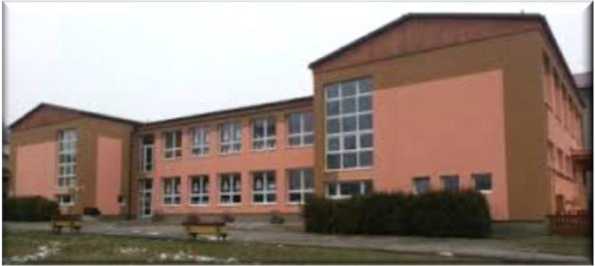 Inovovaný školský vzdelávací program pre 1. a 2. stupeň ZŠ – ISCED1,  ISCED2„ VZDELANIE ROBÍ ČLOVEKA SLOBODNÝM“ 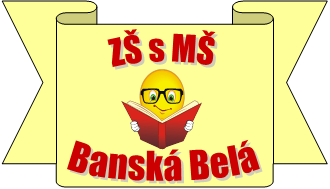 Školský vzdelávací program základnej školyVzdelávací program                    Stupeň vzdelania                             ISCED 1, ISCED 2Dĺžka štúdia                                     ISCED 1- 4 roky, ISCED 2- 5 rokov           Vyučovací jazyk                               slovenskýŠtudijná forma                                  dennáDruh školy                                        štátnaPredkladateľNázov školy                                      Základná škola s materskou školou             Adresa                                              Banská Belá 315, 966 15IČO                                                   37831054Riaditeľ školy                                    PhDr. Ivana Andrášiková, MBAKoordinátor pre tvorbu ŠkVP           Mgr. Simona CimováKontakty                                            telefón/fax: 0456933116                                                          email: zs.banskabela@gmail.com                                                          web:  https://zsbbela.edupage.org/ZriaďovateľNázov                                                Obec Banská BeláAdresa                                               Banská Belá 298, 96615 Banská BeláTelefón                                               045/693 32 21Kontakt                                               MVDr. Branislav Babirád, starosta                                                                       PhDr. Ivana Andrášiková,MBA                                                                                riaditeľka školy                Platnosť dokumentu -  od 1.9.2021OBSAH1.  Všeobecná charakteristika školyVšeobecné informácie o školeCharakteristika žiakovCharakteristika pedagogického zboruOrganizácia prijímacieho konaniaProjekty školySpolupráca s rodičmi a inými subjektamiPriestorové a materiálno-technické vybavenie školyŠkola ako životný priestorPodmienky na zaistene bezpečnosti a ochrany zdravia pri                výchove a vzdelávaní2.  Charakteristika školského vzdelávacieho programu2.1    Pedagogické princípy školy      2.2    Zameranie školy a stratégie vzdelávania      2.3    Profil absolventa      2.4    Pedagogické stratégie      2.5    Organizačné metódy a formy      2.6    Zabezpečenie výučby pre žiakov ŠVVP      2.7    Začlenenie prierezových tém      2.8    Organizácia vyučovania3.  Vnútorný systém hodnotenia a kontroly     3.1    Hodnotenie výchovno-vzdelávacích výsledkov žiakov      3.2    Vnútorný systém kontroly a hodnotenia zamestnancov      3.3    Hodnotenie školy4.  Školský učebný plán5.  Učebné osnovy     Učebné osnovy ISCED 1 a ISCED 2 sú samostatnou prílohou  iŠkVP6.  Prílohy1. Všeobecná charakteristika školy1.1  Všeobecné informácie o škole     Základná škola s materskou školou Banská Belá 315 je samostatnou  rozpočtovou organizáciou na úseku základného školstva na základe zriaďovacej listiny, ktorú vydal Okresný úrad v Banskej Štiavnici dňa 1.4.2002. Zriaďovacia listina ju kvalifikuje ako školu s právnou subjektivitou. Od 1.7.2002 – dodatkom k zriaďovacej listine- prešla zriaďovateľská funkcia školy na obec Banská Belá .Základná  škola je plne organizovaná škola . Má v každom ročníku po jednej triede. V škole pracujú dve oddelenia ŠKD.  Stravovanie pre žiakov a  zamestnancov  je zabezpečené v školskej jedálni. Súčasťou ZŠ je aj materská škola. Areál  školy tvoria  tri samostatné budovy – budova ZŠ, budova telocvične, budova MŠ spolu so školskou jedálňou. Škola sa nachádza mimo hlavnej komunikácie, v prírodnom prostredí. Súčasťou areálu je trávnatý park s lavičkami, drevinami a altánkom, ktorý slúži ako učebňa v prírode, multifunkčné  ihrisko , detské ihrisko a herné priestory pre deti MŠ.1.2  Charakteristika žiakov    Školu navštevujú žiaci vo veku 6 – 15 rokov. Komunita je tvorená prevažne žiakmi našej obce, časť žiakov dochádza z obce Kozelník a malú časť tvoria žiaci mesta Banská Štiavnica, ale aj obce Repište, Podhorie, Prenčov či Levice. Žiakmi školy sú aj deti,  ktoré si plnia povinnú školskú dochádzku osobitným spôsobom (Slováci žijúci v zahraničí, žiak so zdravotným znevýhodnením).1.3  Charakteristika pedagogického zboruVýchovno-vzdelávací proces zabezpečuje skúsený kvalifikovaný kolektív učiteľov a vychovávateľov, čo sa prejavuje veľmi dobrými výchovno-vzdelávacími výsledkami vo vyučovacom procese i v mimoškolskej záujmovej činnosti. Pedagógovia sú sústredení v predmetových komisiách a metodickom združení. Predmetové komisie a metodické združenia sa stali miestom, kde sa učitelia informujú o nových formách a metódach práce, inšpirujú sa, prezentujú projekty, ktorých cieľom je modernizácia vyučovacieho procesu.V škole pôsobí 13 pedagogických zamestnancov:na 1. stupni -  4 učiteliana 2. stupni – 6 učiteľovv ŠKD - 2 vychovávateľkyinkluzívny tím -  1 špeciálny pedagóg, 3 pedagogické asistentkyV škole pracuje aj školská výchovná a kariérová poradkyňaVšetci pedagogickí zamestnanci spĺňajú kvalifikačné predpoklady.Pedagógovia pôsobia aj ako vedúci záujmových krúžkov. Pedagógovia školy predstavujú stabilizovaný, odborne aj pedagogicky kvalifikovaný a profesionálny pedagogický zbor, ktorý má snahu odborne aj profesijne rásť, využívať možnosti ďalšieho vzdelávania, prehlbovania a zvyšovania kvalifikácie s cieľom zvyšovať úroveň a kvalitu výchovno-vzdelávacieho procesu.Pedagogickí zamestnanci sú zároveň koordinátormi vo viacerých oblastiach. Úlohy stanovené v pláne práce koordinátora plnia priebežne počas celého školského roka.1.4  Organizácia prijímacieho konania     Na vzdelávanie v základnej škole sa prijíma dieťa, ktoré splnilo podmienky začatia plnenia povinnej školskej dochádzky a o ktorého prijatie požiadal na základe zápisu zákonný zástupca.Vedenie školy a učitelia primárneho vzdelávania organizačne zabezpečujú zápis do 1. ročníka v spolupráci s učiteľkami MŠ a pracovníkmi CPPPaP  v Banskej Štiavnici. Termín zápisu býva spravidla  druhý aprílový týždeň. V rámci zápisu deti preukazujú nielen školskú zrelosť – matematické predstavy, jazykovú zručnosť, ale aj svoje osobnostné kvality. 5 Projekty školyŠkola sa zapája do viacerých dlhodobých projektovRP Zlepšenie vybavenia školskej jedálne: 5000 € na zakúpenie konvektomatu do školskej kuchyne. Dajme spolu gól: zakúpené pomôcky na rozvoj športových zručností detí, futbalové tréningy pre žiakov ZŠ v školskom roku 2020/2021 a 2021/2022. Spolu múdrejší 1,2,3: žiaci našej školy si upevňujú vedomosti na doučovaní v popoludňajších hodinách od apríla 2021  Čítame radi: školská knižnica bola obohatená o nové, aktuálne knižné publikácie. Na ich zakúpenie škola získala 800€.  Letná škola: prebieha v mesiaci august, prostredníctvom zážitkového, zábavného a netradičného vzdelávanie prihlásených žiakov. Prebieha od školského roku 2019/2020.Akadémia Mateja Tótha: v našej škole prebiehajú tréningy akadémie pod vedením pána učiteľa telesnej výchovy , ktorý cvičí s dvadsaťčlennou skupinou detí dvakrát do týždňa. Na tréningoch sa venujú všeobecnej pohybovej príprave, ktorá je potrebná pre každý šport. Pripravujú deti na športové výkony, učia ich správne vykonávať pohyb. Formy realizácie cvikov sú plné radosti a hier. Tréningový proces v akadémii stojí na troch pilieroch: športový tréning, vývojová kineziológia a psychologická príprava. Každý tréning má presne stanovený obsah a cieľ, ktorý tréner plní.Ekoalarm – v rámci tohto projektu boli našej škole poskytnuté koše na separovaný odpad a vzdelávacie webináre pre žiakov.Po škole s McDonald´sCupom UEFA Disney Play makers - futbal pre dievčatá 1.stupňa Vy rozhodujete, my pomáhame Školské mliekoŠkolské ovocie1.6 Spolupráca s rodičmi a inými subjektami     Vzťah školy a rodiny ako výchovných činiteľov patria z hľadiska utvárania kontaktov medzi spoločnosťou a rodinou k najvýznamnejším vzťahom. Nie je však jednoduché správne vytváranie a udržiavanie si potrebných vzťahov medzi rodičmi a školou a taktiež sa tejto dôležitej stránke nevenuje primeraná pozornosť i zo strany pedagogických pracovníkov, ale predovšetkým zo strany rodičov. Existuje u nás, hlavne v našom podvedomí akási hranica, ktorá je stále bariérou rozdeľujúcou školu a rodinu, predovšetkým samotnú spoluprácu, ktorá sa u nás zatiaľ len utvára.     Škola a rodina majú veľa spoločných záujmov a orientácii. Tým najdôležitejším bodom, stredom, jadrom ich významu je dieťa, žiak. Rodina i škola vychovávajú a vzdelávajú deti, aby si našli v živote svoje miesto, mali vzdelanie, rodinu, prácu... Rodina a škola majú teda spoločný cieľ a tento cieľ možno dosiahnuť pri jednotnom výchovnom pôsobení a vzájomnej spolupráce oboch činiteľov. Je teda zrejmé, že hlavnou úlohou spolupráce rodiny a školy je vytváranie priaznivejšieho prostredia, resp. lepších podmienok pre uskutočňovanie cieľov spojených s výchovou a učením každého jedinca vedúcich v konečnom dôsledku k jeho viac či menej úspešnému pretvoreniu na plnohodnotnú osobnosť.      Škola organizuje plenárne zasadnutie rodičovského združenia vždy v septembri, kde sú oboznámení s dosiahnutými výsledkami školy za uplynulý školský rok, s hlavnými úlohami školy na aktuálny školský rok. Triedne stretnutia rodičov sú organizované minimálne 3x ročne. Ich cieľom je nielen riešenie prospechu a správania žiakov triedy, ale aj organizácia školských podujatí, mimoškolských aktivít pre žiakov.     Ďalšou formou sú osobné stretnutia rodiča, žiaka, TU a vedenia školy pri riešení závažnejších problémov. Každoročne je pre rodičov pripravovaných niekoľko podujatí v rámci Dňa matiek, či Mesiaca úcty k starším. S rodičmi sme komunikovali i prostredníctvom skupín, ktoré si triedny učitelia vytvorili na dostupných sociálnych priestoroch, ktoré nám internet ponúka. Individuálne problémy sme riešili aj prostredníctvom mobilných telefónov, či videohovorov. Možno konštatovať, že zo strany školy je snaha o kvalitnú spoluprácu s rodičmi. Škola úzko spolupracuje s CPPaP , sociálnym úradom aj s Políciou v Banskej Štiavnici, či s DIC vo Zvolene. Osvedčená je aj spolupráca s miestnym obecným úradom, s obecným podnikom Lesy, s.r.o., ktorý je základnej škole nápomocný pri rôznych školských akciách.Odberateľom našich žiakov - stredným školám, umožňuje škola stretnutia ich zástupcov so žiakmi aj ich rodičmi na pôde školy, žiaci 9.ročníka sa každý rok zúčastňujú burzy stredných škôl alebo v sprievode rodičov dní otvorených dverí SŠ. Výchovný poradca je žiakom nápomocný pri výbere strednej školy a aktívne sa podieľa na zaslaní prihlášok a potrebných materiálov, ktoré si stredné školy pri procese prijímania vyžadujú.1.7 Priestorové a materiálno-technické vybavenie školyŠkola má k dispozícii 3 budovy. V hlavnej budove sú umiestnené triedy, zborovňa, riaditeľňa, kancelária ekonómky školy. Každý triedny učiteľ má svoju triedu. Na prvom stupni v nej žiaci zostávajú 4 roky, na druhom stupni 5 rokov. Tým sa eliminuje anonymita pri poškodzovaní jej zariadenia a na druhej strane, učiteľ v spolupráci s rodičmi a žiakmi môžu triedu esteticky dotvárať.Učebné priestory: škola má k dispozícii 9 tried, 2 multimediálne učebne, telocvičňu, dielňu, školskú kuchynku. Pre účely ŠKD slúži trieda 1.A, ktorá je z praktických i bezpečnostných dôvodov vždy na prízemí vedľa zborovne. Okrem toho má škola kabinety pre jednotlivé predmety a kabinet výchovnej poradkyne, ktorý slúži aj pre žiakov a rodičov 9. ročníka pri voľbe povolania.Vybavenie učební: každá vzdelávacia miestnosť je vybavená novými žiackymi lavicami a stoličkami. V triedach je pripojenie na internet, každý vyučujúci má k dispozícii notebook. Všetky triedy sú vybavené interaktívnou tabuľou a dataprojektorom.Vybavenie kabinetov pomôckami sa každoročne dopĺňa.Zborovňa, kancelária aj riaditeľňa sú vybavené počítačmi, kopírovacími strojmi aj tlačiarňami.V druhej budove je telocvičňa so šatňami a kabinetom TV, učebňa technickej výchovy, žiacka knižnica a 2 multimediálne učebne, žiacka kuchynka. Okrem povinnej telesnej výchovy sa tu žiaci realizujú aj v športových záujmových krúžkoch /basketbal, florbal, volejbal, futbal, bedminton/.Telocvičňu využíva aj	široká verejnosť	na šport, či	tanec a iné pohybové aktivity.V tretej budove je umiestnená školská jedáleň a materská škola . Školská jedáleň poskytuje kvalitnú a pestrú stravu nielen pre deti MŠ, žiakov školy a jej pracovníkov, ale aj pre verejnosť. Je zabezpečovaný pravidelný pitný režim, školské mlieko aj školské ovocie.Budova školy bola otvorená v roku 1964 a prešla už čiastočnou rekonštrukciou, ktorá spočívala vo výmene okien, zateplení budovy,  rekonštrukcie šatní pri telocvični, toaliet, žiackej  kuchynky. Škola je vybavená modernou alternatívou vykurovania pomocou geotermálnych vrtov.Na školskom ihrisku bolo vybudované nové multifunkčné ihrisko, ktoré využívajú žiaci v rámci hodín telesnej výchovy, pri záujmových činnostiach v ŠKD, či deti z MŠ na pobyte vonku. 1.8 Škola ako životný priestorAby sa žiaci a učitelia cítili v škole čo najpríjemnejšie, kladieme dôraz na upravené a estetické prostredie tried, školského dvora, chodieb, budovanie priateľskej atmosféry medzi žiakmi navzájom a medzi žiakmi a pedagógmi. O kvetinovú výzdobu v interiéri školy sa starajú žiaci a triedni učitelia a poverená zamestnankyňa školy. Každá trieda má v areáli školy pridelený úsek, o ktorý sa počas školského roka stará. Pravidelne aktualizujeme informácie o aktivitách školy a úspechoch jej žiakov na informačných paneloch, nástenkách, na webovej stránke školy, na facebookovej stránke školy, či v obecných novinách. Chodby školy skrášľujú výtvarné práce žiakov, školské žiacke projekty, či tablá žiakov, ktorí úspešne ukončili štúdium v našej škole. Pri tvorbe rozvrhu hodín sa snaží škola dodržiavať psychohygienické zásady, zvonenie je tzv. bezstresové. Do každej činnosti žiaka sa snažíme vnikať postupne, dodržiavame určitý rytmus práce, vedieme žiakov k dodržiavaniu poriadku a systému, dôkladnosti a sústavnosti, učíme ich striedať odpočinok a prácu. Významným prostriedkom na udržanie pracovnej výkonnosti žiakov sú prestávky. Správna organizácia prestávok predpokladá striedanie práce a odpočinku, vhodné stanovenie dĺžky prestávok a náplne tohto odpočinku. Dôležité je stanoviť primeranú dĺžku prestávok, ktoré nemajú byť ani príliš dlhé, ale ani krátke. Malá prestávka trvá 10 min., veľká prestávka (po 2. vyučovacej hodine) trvá 15 minút. Počas prestávok si týždenníci plnia svoje povinnosti (v triedach sa vetrá, zotiera tabuľa, upravujú lavice, nosia pomôcky a pod.). Veľkú prestávku v prípade priaznivého počasia majú žiaci možnosť tráviť na čerstvom vzduchu. Pozitívny vplyv majú mierne pohybové hry (nie intenzívne cvičenie a súťažné športové hry). Potrebu intenzívneho odpočinku u žiakov obmedzujeme, ale naopak vytvárame pre ňu vhodné podmienky. Škola má veľa zelene, oddychový altánok, široké chodby, telocvičňu, dielne, priestrannú jedáleň, veľké a svetlé triedy. Výborné podmienky na prácu majú aj pedagogickí zamestnanci. Majú svoje kabinety, sú vybavení notebookmi alebo tabletami s pripojením na internet. Na porady slúži zborovňa. Z projektu obce bolo pre žiakov vybudované nové multifunkčné ihrisko, ktoré plnohodnotne nahradilo staré asfaltové ihrisko s nefunkčným zariadením. Hrdosť na svoju školu pestujeme aj vytvorením vlastnej školskej hymny, ktorej melódiu počuť pri významnejších školských akciách (otvorenie školského roka, koncoročná akadémia). V duchu novej filozofie školy, ktorej prioritou je vzdelávať ľudí zanietených pre vzdelanie, umenie a šport – bolo vytvorené nové logo školy.1.9 Podmienky na zaistenie bezpečnosti a ochrany zdravia       pri výchove   a vzdelávaní      Pre zamestnancov a žiakov školy vytvárame základné podmienky na zaistenie bezpečnosti a ochrany zdravia pri práci a ochrany pred požiarmi. Obmedzujeme riziká a faktory podmieňujúce vznik pracovných úrazov. Zabezpečujeme a prehodnocujeme nebezpečenstvá ohrozenia a riziká na pracoviskách. Pravidelne sledujeme a monitorujeme pracovné prostredie, zabezpečujeme pravidelné prehlbovanie vedomostí zamestnancov a žiakov z BOZP a OPP. Triedni učitelia, vyučujúci fyziky, chémie, telesnej výchovy, výtvarnej výchovy, technickej výchovy a vychovávateľka ŠKD na prvých vyučovacích hodinách a priebežne počas školského roka oboznamujú žiakov s pravidlami bezpečnosti a vnútorným poriadkom školy. Dvakrát do roka uskutočňujeme cvičné poplachy BOZP a OPP. Dodržiavame pravidelné termíny revízií a odstraňujeme zistené nedostatky.2. Charakteristika školského vzdelávacieho programu2.1 Pedagogický princíp školyVýchovno-vzdelávaciu činnosť smerovať k príprave žiakov pre reálny život, ktorý od nich vyžaduje, aby boli schopní kriticky a tvorivo myslieť, rýchle a účinne riešiť problémy.Pripravovať človeka rozhľadeného, vytrvalého, schopného tímovej práce a sebamotivácie k celoživotnému vzdelávaniu.Zabezpečiť kvalitnú prípravu žiakov v cudzích jazykoch so zreteľom na možnosti školy aj žiaka, so zameraním na jeho komunikačné zručnosti. Dosiahnutie tohto cieľa bude realizované 100% kvalifikovanosťou vyučujúcich cudzích jazykov a posilnením počtu vyučovacích hodín v jednotlivých ročníkoch.Posilniť manuálne zručnosti žiakov v rámci Pracovného vyučovania na prvom stupni a v predmete Technika na druhom stupni. V škole bola zachovaná odborná učebňa technickej výchovy. Na škole pôsobí kvalifikovaný pedagóg s aprobáciou technická výchova. Zároveň sa budú rozvíjať finančné zručnosti v oblasti ekonomiky domácnostiDosiahnuť u žiakov stupeň počítačovej gramotnosti, ktorý im umožní samostatne a tvorivo využívať počítač nielen ako mediálny zdroj, ale aj nástroj na samostatné a tvorivé spracovanie získaných informácií.Formovať u žiakov zdravý a tvorivý životný štýl, vnútornú motiváciu, emocionálnu inteligenciu, sociálne cítenie a hodnotové orientácie.Vychovávať žiakov v duchu humanistických princípov a v spolupráci s rodičmi aj zodpovedných, morálne vyspelých a slobodných ľudí.Na dosiahnutie týchto cieľov bude potrebné:- posilniť motiváciu učiteľov, ich profesijný a odborný rast,- skvalitňovať spoluprácu s rodičmi,- zavádzať nové metódy a formy práce.Škola chce pokračovať v doposiaľ nastúpenom trende pri vzdelávaní a výchove mladej generácie s možnosťou využívania nového myslenia, vyučovacích metód a postupov celého pedagogického zboru. Budeme sa snažiť, aby sme nepodávali žiakom len hotové poznatky, ale aby si vedeli sami vyhľadávať informácie, ktoré potom využijú vo svojej práci. Našim cieľom pri výchove a vzdelávaní je, aby:  žiaci nadobudli zmysluplné základné vedomosti a znalosti, ktoré     budú vedieť vždy správne použiť,  žiaci nadobudli primerane veku rozvinuté kľúčové spôsobilosti    (kompetencie),  boli komunikatívni, flexibilní,  absolventi školy vedeli teoretické poznatky využiť v praxi na     strednej škole,  žiaci mali vypestovaný základ záujmu o celoživotné učenie sa,  mali jasné povedomie národného a svetového kultúrneho    dedičstva,  prejavovali záujem a potrebu zmysluplnej aktivity a tvorivosti. Výchovno-vzdelávaciu činnosť budeme smerovať k príprave žiakov na život, ktorý od nich vyžaduje, aby boli schopní kriticky a tvorivo myslieť, rýchlo a účinne riešiť problémy. Budeme sa snažiť orientovať pedagogické stratégie na riešenie problémových úloh a tvorbu projektov. Tieto ciele sa dajú dosiahnuť, ak práca učiteľov bude kvalitná, na vysokej profesionálnej úrovni. To si vyžaduje, aby všetci učitelia stále odborne rástli, preto budeme v maximálne možnej miere umožňovať vzdelávanie a štúdium učiteľov. Naďalej sa budú učitelia venovať žiakom v záujmovej činnosti, do ktorej je zapojených väčšina žiakov. Preto naším ďalším princípom bude, aby každý žiak v škole zažil úspech. Chceme pokračovať vo veľmi dobrej spolupráci s rodičmi a verejnosťou.Ďalšie ciele výchovy a vzdelávania:  umožniť všetkým žiakom získať dostatočné všeobecné vedomosti a zručnosti vo všetkých všeobecnovzdelávacích predmetoch a hlboké odborné vedomosti vo všetkých zvolených voliteľných predmetoch;  podporovať talent, osobnosť a záujmy každého žiaka, poskytovať každému žiakovi mnohostranné možnosti na vlastné objavovanie a skúmanie najbližšieho sociálneho, prírodného a kultúrneho prostredia;  zavádzať nové formy a metódy práce;  rozvíjať kľúčové kompetencie a vytvárať u žiakov základy gramotností;  viesť žiakov k tvorivému mysleniu, kritickému mysleniu, naučiť ich tímovo pracovať, komunikovať medzi sebou, vzájomne sa rešpektovať a byť schopní celoživotne sa vzdelávať;  viesť žiakov k poznávaniu a postupnému využívaniu svojich individuálnych predpokladov a efektívnych spôsobov vlastného učenia sa;  vytvoriť dobrý tím v triede, na rozvíjanie sebapoznania a sebahodnotenia žiaka;  umožniť žiakom spoznávať svoje vlastné schopnosti a rozvojové možnosti a osvojiť si základy spôsobilosti učiť sa učiť sa a poznávať seba samého, žiakov vychovávať k zodpovednosti a samostatnosti;  pripraviť človeka rozhľadeného, vytrvalého, schopného kooperovať a pracovať v tíme, schopného sebamotivácie k celoživotnému vzdelávaniu;  dosiahnuť zvýšenie gramotnosti v oblasti IKT žiakov v našej škole;  zabezpečiť kvalitnú prípravu žiakov v cudzích jazykoch so zreteľom na možnosti školy, so zameraním na komunikatívnosť a s ohľadom na schopnosti jednotlivých žiakov;  formovať u žiakov tvorivý životný štýl, vnútornú motiváciu, emocionálnu inteligenciu, sociálne cítenie a hodnotové orientácie;  vychovávať žiakov v duchu humanistických princípov;  vychovať pracovitých, zodpovedných, morálne vyspelých a slobodných ľudí;  rozvíjať sociálne kompetencie a podporovať prosociálne správanie žiakov, najmä otvorene vstupovať do sociálnych vzťahov, účinne spolupracovať, rozvíjať si sociálnu vnímavosť a citlivosť k spolužiakom, učiteľom, rodičom, ďalším ľuďom obce a k svojmu širšiemu kultúrnemu a prírodnému okoliu;2.2 Zameranie školy a stratégie vzdelávania2.2.1 Zameranie školySme jedinou školou v obci a zároveň školou spádovou. To znamená, že zloženie žiakov /od zdravej populácie po deti s poruchami učenia/ a počet žiakov v jednotlivých ročníkoch /od 6 do 17/ delimituje našu orientáciu, ako aj potreby regiónu. Preto nie je možná úzka profilácia školy /jazyková, športová, tanečná,.../. Pri určení zamerania vychádzame zo silných a slabých stránok školy.Silné stránky:malé počty žiakov v triedach - možnosť individuálneho prístupu           k žiakovi,kvalifikovanosť pedagogického kolektívu, tvorivý prístup               k vyučovaniu,malá anonymita v školskom aj dedinskom prostredí, rodinné           prostredie v škole.Slabé stránky:nárast počtu žiakov z profesionálnych rodín,nárast počtu integrovaných žiakov,znižovanie celkového počtu žiakov /demografickým vývojom          populácie/ prináša znižovanie finančných prostriedkov na VV           proces,malý počet žiakov v triedach znižuje možnosti školy pri reprezentácii v kolektívnych športoch aj vo vedomostných súťažiach žiakov.Vzhľadom na uvedené budú prvoradými úlohami v zameraní školy:- pripravovať človeka vytrvalého, schopného pracovať v tíme,- umožniť žiakovi rozpoznať vlastné možnosti, kvalitu jeho práce a tým ho    učiť napredovať v súlade s jeho schopnosťami tak, aby zažíval úspech,- rozvíjať empatiu, toleranciu a prosociálne správanie, ktorých úroveň v    spoločnosti klesá,- vo vzdelávacej oblasti poskytnúť žiakovi ucelený súbor vedomostí zo    všetkých vyučovacích predmetov a učiť ho tieto aplikovať do situácií v    reálnom živote,- zabezpečiť žiakom individuálne začleneným i žiakom so ŠVVP odbornú   pomoc špeciálneho pedagóga tak, aby mali v rámci možnosti svojho     deficitu rovnaký prístup k vzdelávaniu,- umožniť žiakom s nadaním svoj talent rozvíjať a prezentovať.2.2.2 Strategické ciele v oblasti vzdelávania a výchovy žiakov - Vychádzať z tradícií školy a skvalitňovaním výchovno- vzdelávacieho procesu zlepšiť učebné výsledky žiakov, zvýšiť informačnú gramotnosť žiakov školy. Dôraz klásť na zvyšovanie efektívnosti vyučovania využívaním moderných a inovatívnych stratégií (metód, foriem a prostriedkov). Dať šancu každému žiakovi, aby sa rozvíjal podľa svojich schopností a bolo mu umožnené zažiť úspech, na vyučovaní uplatňovať moderné aktivizujúce a inovatívne metódy (zážitkové učenie, projektové vyučovanie s využitím IKT, integrované tematické vyučovanie, skupinové a problémové vyučovanie, bádateľské a praktické vyučovanie, laboratórne práce a cvičenia, blokové vyučovanie, daltonské prvky, prvky montessori pedagogiky, rovesnícke vzdelávanie, besedy, vyučovanie v autentickom prostredí, tematické vychádzky, exkurzie, hodiny v múzeu, v knižnici a i.), zvýšenú pozornosť venovať motivácii žiakov. Rozvíjať najmä tvorivý prístup žiakov k osvojovaniu si nových poznatkov a viac sa zameriavať na individuálne rozvíjanie ich osobného potenciálu. - Rozvíjať informačnú gramotnosti žiakov školy v práci s informačno-komunikačnými technológiami. Účelom skvalitnenia ich procesu učenia sa a výsledkov učenia priamo na vyučovacích hodinách. Na vyučovacích hodinách organizovať činnosť žiakov tak, aby sa učili informácie vyhľadávať, kriticky ich hodnotiť, selektovať, ďalej spracovávať, interpretovať a efektívne ich využívať v ďalšom procese učenia sa a pri rozvíjaní svojich kompetencií.- Rozvíjanie čitateľskej gramotnosti vo všetkých predmetoch - získavať informácie z rôznych informačných zdrojov, vedieť s nimi pracovať a efektívne ich sprostredkovať iným v priamom styku alebo prostredníctvom technológií. Na vyučovacích hodinách organizovať činnosť žiakov tak, aby bol vytvorený dostatočný priestor na aktivitu, samostatnosť, tvorivosť, klásť dôraz na čítanie s porozumením, rozvíjať u žiakov komunikáciu v materinskom jazyku, dbať na kultúrny ústny a písomný prejav a vystupovanie, pravidelne získavať spätnú väzbu o úrovni čitateľskej gramotnosti žiakov prostredníctvom testov. Využívať prácu v novovybudovanej školskej knižnici. - Rozvíjanie finančnej gramotnosti žiakov vo všetkých predmetoch. Rozvíjať finančnú gramotnosť žiakov v zmysle Národného štandardu finančnej gramotnosti vo všetkých vyučovacích predmetoch využitím inovatívnych vyučovacích metód. Rozvíjať logické a kritické myslenie žiakov. - Rozvíjanie technickej gramotnosti žiakov. Na hodinách techniky a pracovnej výchovy, viesť žiakov k rozvíjaniu ich vzťahu a záujmu o techniku, k osvojovaniu si praktických zručností v odbornej učebni a vyzbrojiť ich základnými teoretickými vedomosťami z oblasti techniky.   - Rozvíjanie prírodovednej gramotnosť žiakov. Využívaním induktívnych vyučovacích metód, praktických cvičení a experimentov, diskusií, riešení problémov a projektov za využitia moderných učebných pomôcok, zariadenia a vybavenia (mikroskopy). - Rozvíjať u žiakov analytické a hodnotiace myslenie. - Zabezpečiť kvalitnú prípravu žiakov v cudzích jazykoch. Pokračovať vo vyučovaní cudzieho jazyka (ANJ) od 1. ročníka s cieľom zlepšiť kvalitu komunikácie v cudzom jazyku, a to kvalifikovaným personálnym obsadením, posilnením vyučovania cudzieho jazyka prostredníctvom voliteľných hodín v ŠkVP a krúžkov, moderných vyučovacích metód, participáciou na medzinárodných projektoch. - Podporovať rozvoj špecifických nadaní žiakov (športových a intelektových). Podporovať a realizovať u žiakov na hodinách telesnej a športovej výchovy všeobecno-pohybovú prípravu, organizovať športové kurzy (plavecký, lyžiarsky,...), pokračovať v otváraní športových krúžkov, podporovať a rozvíjať technickú, estetickú, čitateľskú, matematickú, prírodovednú a inú záujmovú činnosť žiakov, rozvíjať komunikáciu žiakov v cudzom jazyku (anglický, nemecký) využitím voliteľných hodín v ŠkVP, zapájaním sa do projektov a krúžkovej činnosti, zapájať žiakov do vedomostných olympiád, súťaží a korešpondenčných seminárov a projektov z rôznych oblastí. - Vytvárať podmienky na inkluzívne vzdelávanie. Zabezpečiť podmienky na vzdelávanie žiakov so špeciálnymi výchovno–vzdelávacími potrebami (pre žiakov so zdravotným znevýhodnením a pre žiakov zo sociálne znevýhodneného prostredia), a to úzkou spoluprácou medzi výchovným poradcom, školským špeciálnym pedagógom, školským psychológom, asistentmi učiteľa, triednymi učiteľmi a učiteľmi jednotlivých predmetov, individuálne pristupovať k uvedenej skupine žiakov. Škola bude spolupracovať so zriaďovateľom, CPP, s ÚPSVaR v B. Štiavnici. Cieľom školy je motivovať žiakov zo SZP a MRK pokračovať v štúdiu na vyšších typoch škôl, byť úspešnými v praxi a v živote. Škola bude organizovať aj pre žiakov so špeciálnymi výchovno-vzdelávacími potrebami doučovanie v projekte Spolu múdrejší 2 a 3. - Viesť a vychovávať žiakov k úcte a hrdosti ku svojmu regiónu a krajiny, k tolerancii a prosociálnemu správaniu a k demokratickému občianstvu. Začleniť významné prvky regiónu do výchovno-vzdelávacieho procesu, viesť žiakov k poznávaniu ľudových tradícií, zvykov a významných udalostí svojej obce a regiónu, k úcte k histórii regiónu i krajiny, hrdosti k národu aj vo vyučovaní humanitných, výchovných predmetov a v záujmovej a mimoškolskej činnosti. Poznanie minulosti svojho národa, ako aj národov Európy a sveta je predpokladom získania občianskych kompetencií. Žiakov viesť k pochopeniu vlastného miesta a úlohy v spoločnosti, ako aj k tomu, aby svojimi postojmi a konaním prejavovali občiansku aktivitu, zodpovednosť k sebe, svojim blízkym a krajine, v ktorej žijú. Rozvíjať u nich vedomie kultúrnej identity. - Realizáciou projektov zvýšiť kvalitu školy. Pokračovať v úspešne realizovaných projektoch na školskej, miestnej, regionálnej, národnej a medzinárodnej úrovni s cieľom zlepšovať komunikáciu v cudzom jazyku. Pokračovať v projektoch zameraných na podporu inkluzívneho vzdelávania, v projektoch zameraných na výchovu k ľudským právam a k prosociálnemu správaniu, v projektoch na rozvoj funkčnej gramotnosti žiakov a v interných projektoch ZŠ a ŠKD. - Získavať spätnú väzbu o úrovni výchovno-vzdelávacieho procesu a prijímať opatrenia. Systematickým hodnotením a kontrolou výchovno-vzdelávacích výsledkov, spoluprácou s metodickými združeniami a predmetovými komisiami, spoluprácou s orgánmi školskej samosprávy – radou školy, radou rodičov a ostatnou rodičovskou verejnosťou, vytváraním priestoru na vzájomné hodnotenie a sebahodnotenie žiakov a vedením ich k tímovej práci, spolupráci a pomoci monitorovať úroveň výchovno-vzdelávacieho procesu. - Prácou školy prispieť k formovaniu zdravého životného štýlu žiakov ako predpokladu ich kvalitného a úspešného života.  Pripravovať žiakov na zodpovedný život v slobodnej spoločnosti v duchu porozumenia, mieru, znášanlivosti a priateľstva, zamerať výchovu na posilňovanie úcty k ľudským právam a základným slobodám (predchádzať šikanovaniu žiakov), zameriavať sa na rozvíjanie ich osobnosti v oblasti hodnôt a postojov. Viesť ich k sebareflexii. Venovať pozornosť výchove zameranej na zdravý životný štýl a posilňovanie úcty k prírodnému prostrediu (prevencia všeobecnej a sociálnej patológie, multikultúrna výchova, výchova k manželstvu a rodičovstvu, dopravná výchova, environmentálna výchova, programy ochrany života a zdravia, školy v prírode, separovaný zber odpadu, zber druhotných surovín. - V rámci činnosti ŠKD ponúknuť deťom pestrú záujmovú činnosť podľa ich potrieb a záujmov, zvyšovať kultúru školy. Vytvárať vhodné podmienky na prácu školy, rešpektovaním a zvnútornením hodnôt školy a každodennou prácou vytvárať pozitívne pracovné prostredie, budovať svojou prácou a správaním dobré medziľudské vzťahy, podieľať sa na zvyšovaní estetického prostredia školy. Kultúrou školy výchovne vplývať na žiakov ako vzorom pri budovaní ich rebríčka hodnôt. - Zabezpečiť komplexnú výchovu a vzdelávanie žiakov vzájomnou spoluprácou školy, rodiny a inštitúcií. Pokračovať v rozvinutej spolupráci s radou rodičov a radou školy, spolupracovať s rodičmi žiakov a viac ich zapájať do života školy a s verejnosťou zo širšieho okolia školy. Zabezpečiť pravidelnú informovanosť rodičov a verejnosti o učebných výsledkoch žiakov a činnosti školy formou rodičovských združení, konzultačných hodín, individuálnych pohovorov, prostredníctvom internetovej žiackej knižky, webového sídla školy, facebookovej stránky školy, príspevkami o činnosti v obecných novinách i v okresnej tlači, otvoriť školu širšej verejnosti realizovaním projektov, posilniť dôveru žiakov a rodičov ku škole, zvýšiť morálny kredit školy, viac si nakloniť verejnosť.- Zvýšenú pozornosť venovať komunikácii s rodičmi v oblasti dochádzky do školy a zodpovednej prípravy žiakov na vyučovanie, a to najmä žiakov pochádzajúcich zo SZP a MRK. Organizovať dni otvorených hodín, prezentačné aktivity školy, spoločné aktivity žiakov, rodičov a pedagógov. 2.3. Profil absolventaAbsolvent prvého stupňa ZŠ ISCED 1 - bude mať osvojené základy čitateľskej, pisateľskej, matematickej,   prírodovednej, kultúrnej a mediálnej gramotnosti. - nadobudne základy pre  rozvíjanie spôsobilostí a získa predpoklady pre      vlastnú úspešnú realizáciu. - získa schopnosť ústretovo  komunikovať a spolupracovať. Úroveň rozvinutosti kľúčových spôsobilostí bude tvoriť bázu pre ďalší rozvoj v následných stupňoch vzdelávania.Absolvent primárneho vzdelania získa tieto kľúčové spôsobilosti:Sociálne komunikačné spôsobilostiSpôsobilosť v oblasti matematického a prírodovedného mysleniaSpôsobilosti v oblasti informačných a komunikačných technológiípozná riziká spojené s využívaním internetu a médií.Spôsobilosť učiť sa učiť saSpôsobilosť riešiť problémy,premýšľa o príčinách problémov a vie navrhnúť riešenie podľa svojich vedomostí a skúseností.Osobné, sociálne a občianske spôsobilostidokáže byť tolerantný, snaží sa pochopiť druhého, pozná a toleruje jeho kultúru, tradície a spôsob života.uvedomuje si, že má svoje práva a povinnosti, rešpektuje práva iných.Spôsobilosť vnímať a chápať kultúru a vyjadrovať sa nástrojmi kultúry        má vzťah ku kultúrno-historickému dedičstvu, ľudovým tradíciám a umeniu, s ktorými sa stretáva vo svojom živote.Absolvent primárneho vzdelávania našej školy by mal svojím vystupovaním robiť dobré meno škole, mal by byť schopný vytvárať dobré medziľudské vzťahy, uvedomovať si a vedieť hodnotiť svoju úlohu v škole, v rodine a v spoločnosti. Mal by byť schopný starať sa o svoje fyzické i psychické zdravie, vedieť uzatvárať kompromisy. Mal by byť schopný vyhľadávať, hodnotiť a využívať pri učení rôzne zdroje informácií, osvojiť si metódy štúdia a práce s informáciami. Mal by mať osvojené základy používania materinského (slovenského) a cudzieho jazyka. Mal by mať schopnosť vnímať umenie, snažiť sa porozumieť mu a chrániť umelecké prejavy. Mal by si byť vedomý svojich kvalít.Absolvent druhého stupňa ZŠ ISCED 2Jeho profil založený na kľúčových kompetenciách (spôsobilostiach), ktoré zahŕňajú komplex vedomostí a zručností, spôsobilostí a hodnotových postojov, umožňujúcich jednotlivcovi osobnostne sa rozvíjať a uplatniť svoje vzdelanie v pracovnom, občianskom, rodinnom a osobnom živote. Jednotlivé spôsobilosti sa navzájom prelínajú, majú teda nad predmetový charakter. Nadväzujúc na spôsobilosti získané v priebehu predchádzajúceho primárneho vzdelávania absolvent nižšieho stredného vzdelávania má získať tieto kľúčové kompetencie:Spôsobilosti k celoživotnému učeniu sapozná a uplatňuje techniky učenia sa a osvojovania si poznatkovSociálne komunikačné spôsobilosti vyjadruje sa súvisle, výstižne a kultivovane písomnou aj ústnou formouuplatňuje osvojené základy pre efektívnu spoluprácu a komunikáciu v skupineSpôsobilosť riešiť problémyvyhľadáva a využíva viaceré informácie a možnosti pri plánovaní úloh a riešení problémov s uplatnením zásad kritického mysleniaSpôsobilosti občianskeuvedomuje si význam kultúrneho dedičstva a umenia vo svojom živote a živote celej spoločnosti má predpoklady stať sa aktívnym občanom v národnom i globálnom kontexte pozná a uplatňuje svoje práva a rešpektuje práva inýchSpôsobilosti sociálne a personálneposúdi svoje silné a slabé stránky s ohľadom na svoje ďalšie vzdelávanie a budúce profesijné záujmy.chápe dôležitosť ochrany svojho zdravia a uprednostňuje základné princípy zdravého životného štýlu v každodennom živote.Spôsobilosti vnímať a chápať kultúru uvedomuje si význam kultúrneho dedičstva a umenia vo svojom   živote a živote celej spoločnosti.Spôsobilosť uplatňovať základy matematického myslenia používa matematické postupy a vedomosti pri riešení praktických problémov,je schopný aplikovať osvojené matematické moduly logického a priestorového myslenia. dokáže aplikovať osvojené poznatky a metódy prírodných vied vo svojom živote.Digitálnu spôsobilosťpoužíva informačné a komunikačné technológie pre potreby učenia sa pre svoj život.Absolvent nižšieho sekundárneho vzdelávania by mal svojím vystupovaním robiť dobré meno škole, mal by byť schopný vytvárať dobré medziľudské vzťahy, vedieť hodnotiť svoju úlohu v škole, v rodine a v spoločnosti, byť schopný starať sa o svoje fyzické i psychické zdravie, vedieť uzatvárať kompromisy, byť schopný vyhľadávať, hodnotiť a využívať pri učení rôzne zdroje informácií, osvojiť si metódy štúdia a práce s informáciami, poznať metódy prírodných vied (hypotéza, experiment, analýza) a diskutovať o prírodovedných otázkach, mať schopnosť presadzovať ekologické prístupy pri riešení problémov, mať schopnosť vnímať dejiny vlastného národa vo vzájomnom prepojení s vedomosťami zo všeobecných dejín, dobre ovládať slovenský jazyk a sám sa starať o kultúru svojho písomného a ústneho vyjadrovania, ovládať dva svetové jazyky, mať schopnosť vnímať umenie, snažiť sa porozumieť mu a chrániť umelecké prejavy, byť si vedomý svojich kvalít, byť pripravený uplatniť sa v zamestnaní a byť zodpovedný za svoj život.2.4 Pedagogické stratégie     Výchovno-vzdelávacie stratégie /VVS/ sa zameriavajú na rozvoj kľúčových kompetencií žiaka a sú v súlade so zámermi školy. Súhrn metód, foriem a postupov je učiteľmi uplatňovaný podľa momentálnych požiadaviek a možností žiakov tak, aby smerovali k naplneniu kľúčových kompetencií žiaka a naplneniu profilu absolventa našej školy.Preferovanými metódami sú tímová a samostatná práca, prezentácia a obhajoba výstupov a uplatňovanie IKT vo všetkých oblastiach školskej práce.Pozornosť bude venovaná žiakom z málo podnetného prostredia a žiakom so špeciálnymi výchovnými a vzdelávacími potrebami v spolupráci s výchovným poradcom, zriaďovateľom a príslušnými úradmi. Zameriame sa na vyhľadávanie a rozvoj talentu a nadania žiakov v rôznych oblastiach zapojením dosúťaží, olympiád.Kompetencia k celoživotnému učeniu sa- učitelia zadávajú úlohy vyžadujúce myslenie a samostatnú prácu a poskytovať im dostatok času vo všetkých oblastiach vyučovania,- učitelia požívajú metódy a formy primerané veku a schopnostiam žiakov,- učitelia vytvárajú pozitívnu atmosféru v kolektíve, umožniavzájomnú spoluprácu žiakom na rôznej úrovni,- učitelia kladú dôraz na pozitívnu motiváciu žiaka,- učitelia umožnia žiakom vlastné hodnotenie a plánovanie svojej domácej činnosti,- učitelia ponúknu žiakom rôzne zdroje informácií, nekladú dôraz len na vlastný výklad,- pri vyučovaní sa zamerajú na rozvoj čitateľskej gramotnosti a schopnosti vyhľadávať a spracovávať informácie.Kompetencia sociálno-komunikačná- učitelia rozširujú slovnú zásobu žiakov používaním vhodnej odbornej terminológie s prihliadnutím na vek žiakov,- učitelia pozitívne hodnotia vhodne formulované a samostatné závery a odpovede žiakov, kladú dôraz na ucelené verbálne a písomné výpovede,- učitelia umožňujú žiakom klásť otázky a diskutovať k téme, pričom si vzájomne stanovia pravidlá diskusie,- pri komunikácii so žiakmi učitelia dodržujú základné etické normy a vyžadujú ich aj od žiakov,- učitelia umožnia žiakom prezentáciu výsledkov práce s možnosťou diskusie a obhajoby.Kompetencia uplatňovať základy matematického myslenia a základné schopnosti poznávať v oblasti vedy a techniky- učitelia umožňujú používať škálu informačných a komunikačných technológií na riešenie praktických problémov každodenného života,- učitelia pozitívne hodnotia používanie metód prírodných vied, hypotézy a formulovanie záverov- učitelia umožňujú používanie kalkulačiek, tabuliek, prehľadov a súhrnov poučiek, vzorcov a značiek na vyučovaní, ak to vyžaduje charakter práce,- učitelia kladú dôraz na analytické typy úloh, aktivity, laboratórne práce a pozorovania.Kompetencia v oblasti komunikačných technológií- učitelia umožnia žiakom používať informačné a komunikačné technológie pri príprave, získavaní a spracovaní informácií,- učitelia používajú vo vyučovaní informačné a komunikačné technológie s prihliadnutím na účelnosť a vhodnosť,- učitelia umožnia prezentovať výsledky vlastnej práce s využitím IKT.Kompetencia riešiť problémy- učitelia zaraďujú do vyučovania modelové príklady a situácie, - učitelia zadávajú žiakom rôzne typy úloh, pričom kladú dôraz na analytické myslenie, zovšeobecnenie a konkretizáciu, porovnávanie a triedenie poznatkov a abstraktné myslenie podľa veku žiakov,- učitelia usmerňujú žiakov na vyhľadávanie súvislostí, používanie medzipredmetových vzťahov a získavanie dodatočných a rozširujúcich informácií,- učitelia podporujú rôzne myšlienkové a pracovné postupy pri riešení úloh,- učitelia usmerňujú žiakov k tímovej spolupráci na riešení problémov, ku konštruktívnej diskusii a kooperatívnemu riešeniu konfliktov,- učitelia pozitívne motivujú žiakov pri riešení problémov, nesprávne riešenia a závery nezavrhujú, upozornia na chyby,- učitelia kladú dôraz na plánovanie práce, dokončenie zadaní a dodržiavanie termínovaných úloh.Kompetencie občianske- triedni učitelia komunikujú so žiakmi o dianí v triede, umožňujú riešenie úloh a problémov tajným hlasovaním,- učitelia rešpektujú sociálne, kultúrne, náboženské a etnické individuality žiakov a vyžadujú to aj od celého žiackeho kolektívu,- učitelia vyžadujú od žiakov spoluprácu a prevzatie spoluzodpovednosti za klímu v triede a v škole, pracovné a životné prostredie, pričom sa žiaci aktívne podieľajú na úprave prostredia triedy a školy,- učitelia spolupracujú a podporujú prácu žiackeho parlamentu,- učitelia pozitívne hodnotia vzájomnú žiacku pomoc a humanitné činy žiakov v škole aj mimo nej,- učitelia podporujú zapájanie žiakov do diania v miestnej komunite.Kompetencie sociálne a personálne- učitelia a žiaci spoločne stanovia pravidlá spolupráce v jednotlivých predmetoch, rešpektujúc individuálne potreby žiakov a ciele vyučovania,- učitelia dávajú žiakom možnosť na sebahodnotenie a hodnotenie iných žiakov, pričom dohliadajú na rešpektovanie etických noriem a zásad hodnotenia,- učitelia dbajú na zapojenie všetkých žiakov do práce a možnosť ich prezentovania,- učitelia pozitívne hodnotia spoluprácu a vzájomnú pomoc žiakov v skupine,- učitelia umožňujú žiakom podľa ich schopností a veku podieľať sa na plánovaní činnosti skupiny, vyžadujú prevzatie primeranej zodpovednosti za výsledok práce a samostatnosť pri práci.Kompetencie pracovné- učitelia vhodne usmerňujú žiakov k získavaniu poznatkov, zručností a schopností s cieľom prípravy na budúce povolanie,- učitelia oboznámia žiakov a trvajú na dodržiavaní bezpečnostných pravidiel a predpisov pri vyučovaní, pri práci v špecializovaných učebniach (dielne, laboratóriá, školskýpozemok, telocvičňa, počítačová učebňa...),- učitelia oboznámia žiakov s bezpečnými pracovnými postupmi, návodmi na používanie, novou pomôckou alebo materiálom, aby žiaci mohli v prípade potreby pracovať samostatne,- učitelia organizujú exkurzie, výlety a besedy so zameraním podporiť uvedomelú prípravu na povolanie,- učitelia zaraďujú do vyučovania úlohy z praxe a bežného života.Kompetencie vnímať a chápať kultúru a vyjadrovať sa nástrojmi kultúry- učitelia umožňujú žiakom vyjadrovať svoje pocity a vnemy umeleckými spôsobmi,- učitelia rešpektujú pri vyučovaní a hodnotení žiakov v umeleckých predmetoch individuálne schopnosti žiakov,- učitelia organizujú v spolupráci so žiakmi výlety a exkurzie s cieľom poznávať umenie a kultúru vo všetkých podobách,- učitelia umožnia žiakom prezentovať výsledky umeleckej činnosti na verejnosti primeraným spôsobom,- učitelia sa v kontakte so žiakmi správajú podľa pravidiel etikety, primerane situáciám a vyžadujú to aj od žiakov.Ak je našim cieľom, aby žiak získal preferované kompetencie, musí na takúto prácu byť pripravený najskôr učiteľ. Túto požiadavku sme realizovali a aj budeme naďalej realizovať formou ďalšieho vzdelávania učiteľov. Najskôr v prioritách - IKT, ITV , cudzích jazykoch, technike .Vo vyučovacom procese podporujeme využitie IKT ,tvorbu a prezentáciu žiackych projektov. Dôraz kladieme na samostatnosť žiakov a zodpovednosť za dosiahnuté výsledky, ale aj na schopnosť pracovať a riešiť problémy v tíme. V oblasti rozumovej výchovy je našim cieľom rozvíjať u žiakov tvorivé myslenie, samostatnosť, aktivitu, sebahodnotenie. Osobnostný a sociálny rozvoj budeme realizovať stimuláciou skupín žiakov so ŠVVP, podporou a rozvíjaním individuálneho napredovania žiakov.Školský špeciálny pedagóg poskytne pomoc individuálne začleneným žiakom a pedagógom, ktorí s nimi pracujú ako aj rodičom týchto žiakov.Pri prevencii drogových závislostí sa chceme zamerať aj na iné aktivity ako besedy a to najmä účelným využívaním voľného času detí. Budeme realizovať tvorivé dni , zamerané práve na takéto aktivity.Talent a nadanie je potrebné neustále rozvíjať pod odborným vedením vyučujúcich. V oblasti vedomostnej , pohybovej i umeleckej. Pre úspešnú prácu učiteľov i žiakov je dôležitá orientácia na pozitívne hodnotenie - ako faktor, ktorý pôsobí na zvýšenie vnútornej motivácie jedinca.Rozvíjať kľúčové kompetencie žiakov, ich vedomostí a zručnosti potrebné pre život a vo vyučovaní používať efektívne metódy práce. Viesť žiakov k tvorivosti, ku kritickému mysleniu, naučiť ich pracovať v tíme, komunikovať medzi sebou, rešpektovať sa a riešiť problémy. Dosiahnuť zvýšenie čitateľskej, matematickej, počítačovej a finančnej gramotnosti. Vytvárať podmienky pre racionálne využitie voľného času v záujmových útvaroch, podporovať talenty, osobnosť a záujmy každého žiaka. Podporovať prírodovedné a technické vzdelávanie a rozvíjať u žiakov ich technické zručnosti. Dať šancu všetkým žiakom, vrátane žiakov so špeciálnymi výchovno-vzdelávacími potrebami, aby sa vzdelávali podľa svojich schopností a bolo im umožnené zažiť úspech.      Koncepcia a stratégia rozvoja školy vychádza z dobre vypracovanej analýzy výchovnovzdelávacieho procesu. Strategické ciele školy sú reálne a orientujú sa na skvalitňovanie výchovno-vzdelávacieho procesu rozvíjaním a využívaním počítačovej gramotnosti žiakov a učiteľov, zlepšovaním komunikačných schopností žiakov v cudzích jazykoch, uplatňovaním inovačných metód a foriem práce, využívaním potenciálu nadaných žiakov. Koncepčnosť, zameranie a ciele výchovy a vzdelávania sú na veľmi dobrej úrovni. Strategické úlohy školy sú vytýčené v súlade s koncepčnými zámermi. V pláne práce školy sú rozpracované konkrétne, s určením zodpovednosti za ich plnenie. Strategické aktivity obsahujú aj plány metodických orgánov školy, výchovného poradcu a koordinátorov. V oblasti rozumovej výchovy je naším cieľom rozvíjať u žiakov tvorivé myslenie, samostatnosť, aktivitu a sebahodnotenie. Stratégia vyučovania určuje metódy a formy práce, ktorých premyslený výber, logické usporiadanie a kombinovanie je prostriedkom motivácie a usmernenia žiakov na vyučovaní a učení. Ide o výber vyučovacích metód, rôznych ciest a spôsobov, ako dosiahnuť cieľ vyučovacieho predmetu, vyučovacích zásad, foriem práce učiteľa a žiaka. V rámci jednotlivých predmetov používame rôzne metódy a formy vyučovania. Pri voľbe vyučovacích metód a foriem prihliadame na usporiadanie obsahu vyučovania a činnosti žiakov zacielené na dosiahnutie stanovených cieľov a kľúčových kompetencií žiakov. Voľba metód závisí od obsahu učiva, cieľov vyučovacej hodiny, vekových a iných osobitostí žiakov a materiálno – technického vybavenia školy.2. 5 Organizačné metódy a formypredstavujú organizovanú činnosť žiakov a učiteľa, ktorá prebieha v určitom čase, priestore, podľa plánu.2.5.1 Organizačné formy     Na vyučovacích hodinách využívame tieto formy výučby: Podľa prostredia:      a) výučba v triede      b) výučba v špecializovaných priestoroch školy (počítačová učebňa, telocvičňa, dielne,...)     c) výučba mimo triedy (napr. v prírode, v múzeu) Podľa počtu žiakov:      a) frontálna (hromadná) forma výučby (učí sa naraz celá trieda)      b) skupinová forma výučby      c) individuálna forma výučby Podľa rolí žiakov:      a) kooperatívna forma výučby (spolupráca)      b) individuálna forma výučby Z organizačných foriem uplatňujeme vyučovaciu hodinu (základného, motivačného, expozičného, fixačného, aplikačného, diagnostického typu). Terénne pozorovania, praktické aktivity a exkurziu (výučbu v špecializovaných priestoroch školy a výučbu mimo triedy) volí učiteľ podľa aktuálnej potreby, podmienok školy a regionálnych možností, pričom dbá na dodržiavanie zásad bezpečnosti a ochrany zdravia žiakov.2.5.2 Metódy vyučovania     Realizované metódy vyučovania podľa etáp vyučovacieho procesu:a) motivačné (metódy usmerňujúce záujem o učenie)b) expozičné (metódy prvotného oboznamovania žiakov s učivom)c) fixačné (metódy opakovania a upevňovania učiva)d) diagnostické a klasifikačné (metódy hodnotenia, kontroly a klasifikácie)MOTIVAČNÉ METÓDY – ich prvoradou úlohou je vzbudiť u žiakov záujem o učebnú činnosť.K najčastejšie používaným vstupným motivačným metódam na vyučovaní patria:a) motivačné rozprávanie – citové a sugestívne približovanie toho, o čom sa budú žiaci učiť.b) motivačný rozhovor – formou dialógu so žiakmi sa aktivizujeme ich poznatky, skúsenosti a zážitky, prebúdzame záujem žiakov o nové učivo.c) motivačná demonštrácia – pomocou ukážky (obrazu, filmu, rôznych objektov pozorovania) vzbudzujeme záujem žiakov o poznávanú skutočnosť.d) problém ako motivácia – na základe nastoleného problému upútavame pozornosť žiakov a potom vysvetľujeme učivo.K najčastejšie používaným priebežným motivačným metódam patria:a) motivačná výzva – vyzveme žiaka k niečomu (napr. aby urobil náčrtok do zošita alebo na tabuľu).b) aktualizácia obsahu učiva – približujeme a spájame učivo s príkladmi zo života, s tým čo žiakov zaujíma, spestrujeme učivo zaujímavými príkladmi, hádankami a pod.c) pochvala, povzbudenie, kritika – využívame ich veľmi citlivo, s pedagogickým taktom. Používame kritiku konštruktívnu a pozitívnu, aby žiak vedel, čo robí nesprávne.EXPOZIČNÉ METÓDY - vytvárajú u žiakov nové vedomosti, spôsobilosti, zručnosti a návyky.a) rozprávanie – využívame vtedy, ak učivo nie je náročné, ak má predovšetkým výchovné poslanie. Je zamerané predovšetkým na predstavy, city a fantáziu žiakov. b) opis – nimi žiakov zoznamujeme s charakteristickými znakmi preberaného predmetu alebo javu. Je spojený s pozorovaním.c) vysvetľovanie - používame, keď je učivo náročné, uplatňujeme pri ňom rôzne logické postupy. Spestruje ho využívaním pomôcok – obrazov, náčrtov, ukážky predmetov atď. Spájame vysvetľované učivo s predchádzajúcimi vedomosťami žiakov, vysvetľujeme učivo v logickej nadväznosti.d) rozhovor – ním aktivizujeme žiakov. Používame ho, ak u žiakov predpokladáme predbežné vedomosti o preberanom predmete alebo jave, ak u žiakov predpokladáme istú slovnú zásobu.e) beseda – je metóda, pri ktorej s triedou spoločne riešime jednu alebo viac otázok. Používame ju po prebratí tematického celku, po filme, po exkurzii a pod.f) dramatizácia – ňou pôsobíme na vnímanie žiaka a navodzujeme ich citový vzťah k preberanému učivu. Má charakter hry, má veľký didaktický účinok, napr. pri vyučovaní cudzích jazykov, pri literárnej výchove.g) demonštračné metódy - demonštrácia obrazov, filmov, diafilmu, pohybu, činnosti, akustická demonštrácia.h) pozorovanie - javov, navodených situácií, predmetov a pod. Ním zameriavame pozornosť žiaka na bezprostredné poznávanie predmetov a javov v dlhšom časovom období. Najčastejšie ju využívame v prírodovedných predmetoch (žiaci pozorujú kalendár prírody, vývoj rastliny, fázy Mesiaca, a pod.).i) manipulácia s predmetmi – laboratórna práca, pokus, hra ako metóda, práca s didaktickým zameraním.j) projektové vyučovanie – nimi sa snažíme prepojiť teóriu s praxou.k) samostatná práca s knihou – nimi žiakov vedieme k tomu, aby sa žiaci naučili učiť sa z knihy, aby žiak vedel dobre čítať, vedel si robiť poznámky, rozlišovať podstatné od nepodstatného, zostaviť osnovu prečítaného, reprodukovať text po častiach a potom celok. Práca s knihou je súčasťou každej vyučovacej hodiny, takmer v každom predmete. l) samostatné štúdium (encyklopédie, literatúry – spojené so záujmom jedinca) – ale aj štúdium prírody, kultúrnych pamiatok.m) samostatné štúdium s využitím techniky – audiovizuálna technika a predovšetkým internet sú mimoriadne významnými a obľúbenými prostriedkami na získavanie nových vedomostí.FIXAČNÉ METÓDY - používame na to, aby sa proces zabúdania spomalil a naopak, procesy zapamätávania posilňovali.Podľa zamerania používame:A) metódy opakovania a precvičovania vedomostí a spôsobilostíB) metódy precvičovania a zdokonaľovania zručnostíA) Metódy opakovania a precvičovania vedomostí a spôsobilostía) ústne opakovanie učiva žiakom – žiak pri tejto metóde reprodukuje učivo,b) metóda otázok a odpovedí – učiteľ kladie otázky, žiaci odpovedajú,c) písomné opakovania –žiak sám písomne odpovedá na otázky, alebo píše súvislý celok,d) opakovací rozhovor – rozhovorom so žiakmi upevňujeme ich vedomosti,e) opakovanie s využitím učebnice a inej literatúry – využívame ju najmä pri domácej príprave žiakov. Ide o opakovanie zamerané na presné zapamätanie textu (báseň, slová cudzieho jazyka, definície a pod.)f) beseda, laboratórna práca, film, ilustrácia, dramatizácia – tieto metódytaktiež používame na fixáciu učiva,g) domáca úloha – je pokračovaním učebnej činnosti žiaka doma. Prispieva k prehlbovaniu vedomostí.B) Metódy precvičovania a zdokonaľovania zručností – motorický tréning- motorický tréning, nácvik – používame ho pri zdokonaľovaní technických,športovo-pohybových a umeleckých zručností. Ním si žiak osvojuje komplex pohybov (v úzkej spojitosti s vedomosťami). METÓDY DIAGNOSTICKÉ A KLASIFIKAČNÉNimi zisťujeme:kvantitu vedomostíkvalitu vedomostí (či žiak ovláda podstatu učiva, či mu rozumie)praktické využívanie vedomostí (či vie učivo aplikovať)Najčastejšie používané diagnostické metódy vo vyučovacom procese:a) ústne skúškyb) písomné skúšky - diktáty, rôzne písomné práce, dom. úlohyc) praktické skúšanie – využívame v predmetoch ako sú technika, športová a telesná výchova, vo fyzike, v chémii, v informatike a pod.d) didaktické testyProstredníctvom obsahu, metód a foriem výučby a materiálnych prostriedkov sa budeme usilovať vo výučbe o rozvoj a sebautváranie osobnosti žiaka, ktorý pozostáva z týchto procesov:osvojovanie poznatkov - vedúce k nadobúdaniu vedomostí,osvojovanie skúseností z realizácie spôsobov činností – vedúce prevažne k nadobúdaniu a rozvíjaniu zručností a návykov,osvojovanie skúseností z tvorivej činnosti - vedúce aj k nadobúdaniu a rozvíjaniu schopností a záujmov,utváranie postojov, názorov a hodnôt.     Organizácia vyučovania vyžaduje isté zmeny, budeme sa usilovať prejsť na flexibilný školský model, ktorý umožní na jednej strane reagovať na spoločenskú požiadavku a na strane druhej uspokojiť individuálne vzdelávacie potreby každého jednotlivca. V celkovom charaktere školysi tieto zmeny vyžiadajú prechod od informatívneho vyučovania k vyučovaniu objavnému, od direktívneho typu vyučovania ku komunikatívnemu s dôrazom na sociálne zručnosti žiaka, od hodnotenia výsledkov k doceňovaniu priebehu poznávacej činnosti, od jednorazovej prípravy učiteľa k celoživotnému vzdelávaniu. Tento cieľ bude vyžadovať zmenu v prístupe učiteľa k žiakovi (učiteľ riadi proces, žiaci ho vytvárajú), vo fragmentárne poňatom vzdelávacom obsahu k jeho celistvému poňatiu.2.6 Zabezpečenie výučby pre žiakov so ŠVVPŠkola je otvorená pre všetky kategórie výučby žiakov so špeciálnymi potrebami: - pre žiakov so zdravotným znevýhodnením (žiak so zdravotným postihnutím a žiak chorý alebo zdravotne oslabený), - pre žiakov zo sociálne znevýhodneného prostredia, - pre nadaných žiakov. a) Škola môže vzdelávať a vzdeláva žiakov so zdravotným znevýhodnením, ktorí nepotrebujú špeciálne priestorové úpravy ako bezbariérový prístup, úpravy hygienických zariadení, zriadenie rehabilitačného oddelenia, vytvorenie špeciálnych tried na individuálne alebo skupinové vyučovanie týchto žiakov a pod. Spolupracujeme s miestnymi odborníkmi z Centra pedagogicko-psychologického poradenstva a prevencie. Ako inštitúcia poskytujeme pre žiakov personálne zabezpečenie vo forme špeciálneho pedagóga a asistenta učiteľa. Neposkytujeme však odborné personálne zabezpečenie ako je liečebný pedagóg a rehabilitačná sestra. b) Žiaci zo sociálne znevýhodneného prostredia sa v tomto školskom roku nachádzajú, respektíve nachádza v jednej triede. Vzdelávanie žiakov zo SZP sa uskutočňuje v bežných triedach. Dostávajú zdarma učebné pomôcky a obed. V prípade potreby škola môže využiť individuálny vzdelávací program pre konkrétneho žiaka, zatiaľ to však nie je potrebné.2.7 Začlenenie prierezových tém     Prierezové témy sú začlenené do predmetov podľa svojho obsahu a uvedené sú v učebných osnovách jednotlivých predmetov. Sú významným prostriedkom k prekonávaniu izolovanosti výučby jednotlivých učebných predmetov, ktoré tvoria príslušnú vzdelávaciu oblasť.     Prierezové témy sú výrazom komplexnejšieho prístupu k realizácii učebného obsahu, vrátane mnohostrannejších možností jeho prepájania. Prierezové témy nemajú vlastné vzdelávacie štandardy, sú rozpracované na úrovni cieľov. Prierezové témy priaznivo ovplyvňujú proces utvárania a rozvíjania funkčných kompetencií žiakov. Môžu sa realizovať ako súčasť učebného obsahu vyučovacích predmetov alebo prostredníctvom samostatných projektov, seminárov, vyučovacích blokov, kurzov a pod. Súčasne prierezové témy môžu tvoriť samostatný vyučovací predmet z rámca voliteľných (disponibilných) hodín. Obidve formy sa môžu aj ľubovoľne kombinovať. Účinnosť pôsobenia prierezových tém sa môže zvýšiť relevantnými mimoškolskými aktivitami. V rámci nižšieho stredného vzdelávania majú prierezový charakter tieto témy: Osobnostný a sociálny rozvoj, Výchova k manželstvu a rodičovstvu,Environmentálna výchova, Mediálna výchova, Multikultúrna výchova, Ochrana života a zdravia.ŠVP pre primárne vzdelávanie vymedzuje spolu 8 prierezových tém, ŠVP pre nižšie stredné vzdelanie definuje 6 prierezových tém.  Na úrovni primárneho vzdelávania a nižšieho sekundárneho vzdelávania sú zavedené inovovaným Štátnym vzdelávacím programom tieto prierezové témy:OSOBNOSTNÝ A SOCIÁLNY ROZVOJVÝCHOVA K MANŽELSTVU A RODIČOVSTVUENVIRONMENTÁLNA VÝCHOVAMEDIÁLNA VÝCHOVAMULTIKULTÚRNA VÝCHOVAOCHRANA ŽIVOTA A ZDRAVIANa úrovni primárneho vzdelávania ešte aj prierezové témy:DOPRAVNÁ VÝCHOVA – výchova k bezpečnosti v cestnej premávkeREGIONÁLNA VÝCHOVA A TRADIČNÁ ĽUDOVÁ KULTÚRASpôsoby realizácie prierezových tém:ako integrálna súčasť vzdelávacieho obsahu jednotlivých predmetov,formou projektov, besied s psychológom, s pracovníkmi dopravného inšpektorátu, s hasičmi, s ochranármi, chovateľmi, pracovníkmi Slovenského červeného kríža,formou kurzov - plaveckého a lyžiarskeho, exkurzií, didaktických hier a účelových cvičení,formou Školy v prírode,formou návštev výstav,formou záujmovej mimoškolskej činnosti,starostlivosťou o interiér školy a areál školy, účasťou na kultúrnych podujatiach, súdnych pojednávaniach, na koncertoch, divadelných predstaveniach. Konkrétne aktivity školy podporujúce implementáciu jednotlivých prierezových tém sú spracované v samostatných dokumentoch školy.Osobnostný a sociálny rozvoj Prierezová téma Osobnostný a sociálny rozvoj sa prelína celým vzdelávaním. Jej hlavným cieľom je rozvíjať osobnosť žiakov predovšetkým v oblasti postojov a hodnôt. Prostredníctvom nej sa zároveň s vedomostným rozvojom žiakov cielene rozvíjajú aj ich osobné a sociálne kompetencie. Umožňuje žiakom rozmýšľať o sebe, o svojom aktuálnom živote, vzťahoch s ľuďmi a smerovaní v budúcnosti. Vedie ich k uplatňovaniu svojich práv a tiež k rešpektovaniu názorov, potrieb a práv ostatných. Usmerňuje ich v tom, ako chrániť svoje zdravie a odolávať rizikám. Pri správnom uplatňovaní významne prispieva k pozitívnej sociálnej klíme školy, dobrým vzťahom medzi žiakmi a medzi učiteľmi a žiakmi.Cieľom uplatňovania tejto prierezovej témy je prispieť k tomu, aby žiak:porozumel sebe a iným;optimálne usmerňoval vlastné správanie; osvojil si, využíval a ďalej rozvíjal zručnosti komunikácie a vzájomnej spolupráce;nadobudol základné prezentačné zručnosti osvojené na základe postupného spoznania svojich predpokladov a uplatňoval ich pri prezentácii seba a svojej práce;získal a uplatňoval základné sociálne zručnosti pre optimálne riešenie rôznych situácií; rešpektoval rôzne typy ľudí a ich názory a prístupy k riešeniu problémov.Prierezovú tému Osobnostný a sociálny rozvoj začleníme do občianskej náuky, literárnej výchovy, dejepisu, biológie, geografie, etickej a náboženskej výchovy, telesnej a športovej výchovy.Výchova k manželstvu a rodičovstvuDôležitou súčasťou osobnostného rozvoja žiakov je príprava na zodpovedné partnerské vzťahy, manželstvo a rodičovstvo. Prierezová téma Výchova k manželstvu a rodičovstvu je zameraná na utváranie základných vedomostí a zodpovedných postojov v oblasti partnerských vzťahov a rodičovstva v súlade s vedeckými poznatkami a etickými normami. Pri realizácii témy je vychádzame zo životnej reality žiakov v konkrétnej triede, ich veku, zrelosti, vývinového štádia. Podmienkou je taktný a citlivý prístup pedagóga. Využívame aj pomoc a služby relevantných odborníkov (dlhodobo spolupracujeme s pani gynekologičkou). Cieľom uplatňovania tejto prierezovej témy je prispieť k tomu, aby (si) žiak:osvojil základné poznatky o biologických, psychických a sociálnych zmenách, ktoré ovplyvňujú vývin jeho osobnosti v súčasnosti i v budúcnosti;získal základné predpoklady pre zodpovedné rozhodnutia v oblasti partnerských vzťahov, manželstva a rodičovstva;osvojil zásady bezpečného správania a porozumel rizikám v oblasti sexuality;uprednostňoval základné princípy zdravého životného štýlu a nerizikového správania v každodennom živote.Prierezovú tému Výchova k manželstvu a rodičovstvu začleňujeme do vyučovania občianskej náuky, biológie, etickej a náboženskej výchovy, telesnej a športovej výchovy. Environmentálna výchova Cieľom uplatňovania tejto prierezovej témy je prispieť k tomu, aby žiak:rešpektoval základné pravidlá pre správanie sa v prírode s ohľadom na organizmy a ich životné prostredie;rozpoznal a vyhodnotil zmeny v prírode a vo svojom okolí;poznal možnosti smerujúce k ochrane a zlepšeniu životného prostredia, podieľal sa na aktivitách (školy) smerujúcich k ochrane a zlepšovaniu životného prostredia širšieho okolia (školy, obce...);získal informácie o zásahoch človeka do životného prostredia a vyhodnotil ich dôsledky v lokálnych a globálnych súvislostiach;rozlišoval technológie a výrobky šetrné k životnému prostrediu;šetrne sa správal k prírodným zdrojom; aktívne sa podieľal na eliminácii znečistenia životného prostredia.Na škole organizujeme každoročné zber papiera a zber elektroodpadu. Žiaci sa v rámci projektu Ekoalarm zúčastňujú aj online prednášok, ktoré im poskytujú dôležité poznatky z oblasti environmentálnej výchovy.Mediálna výchovaVýrazne vplýva na vývin osobnosti a socializáciu detí a mladých ľudí. Médiá sú integrálnou súčasťou každodenného života žiakov, pričom výrazne ovplyvňujú ich správanie, utváranie hodnôt a životný štýl. Hlavným cieľom prierezovej témy Mediálna výchova je rozvoj (postupné zvyšovanie úrovne) mediálnej gramotnosti žiakov – schopnosti kriticky prijímať, analyzovať, hodnotiť a komunikovať širokú škálu mediálnych obsahov a zmysluplne využívať médiá. Je dôležité, aby sa žiaci na veku primeranej úrovni postupne dokázali orientovať v mediálnom svete a osvojili si stratégie bezpečného zaobchádzania s rôznymi druhmi médií. Dôraz sa kladie na rozvíjanie kritického myslenia; vhodnou metódou je spoločné skúmanie, analyzovanie a samostatné premýšľanie, pričom sa vychádza z konkrétnej reality žiakov v triede.Cieľom uplatňovania tejto prierezovej témy je, aby žiak:si uvedomil význam a vplyv médií vo svojom živote a v spoločnosti;nadobudol základné technické zručnosti potrebné pre používanie médií a médiá využíval zmysluplne;pochopil a rozlíšil pozitíva a negatíva využívania, vplyvu médií a ich produktov;získal kritický odstup od mediálnych produktov a ich obsahov a rozpoznal mediálne spracovanú realitu; osvojil si zodpovedný prístup pri využívaní médií na komunikáciu a vytváranie vlastných mediálnych produktov;Multikultúrna výchova  S aktuálnou realitou celosvetovej globálnej spoločnosti a s multikultúrnym charakterom slovenskej spoločnosti sa spájajú riziká predsudkov a stereotypov, ktoré sa prejavujú v rôznych podobách neznášanlivosti, rasizmu či xenofóbie. Žiaci sú každodenne vystavení rôznym kultúrnym vplyvom a dostávajú sa do kontaktu s príslušníkmi rôznych kultúr. Prostredníctvom spoznávania svojej kultúry a iných kultúr, histórie, zvykov a tradícií sa žiaci naučia rešpektovať tieto kultúry ako rovnocenné a s ich príslušníkmi dokážu konštruktívne komunikovať a spolupracovať. Pri realizácii tejto témy využívame didaktické postupy a metódy, ktoré neučia stierať medzikultúrne rozdiely, ale pochopiť ich, akceptovať ich a tiež rešpektovať ľudské práva.Multikultúrna výchova sa vo svojom obsahu hlbšie zaoberá hodnotným hmotným a nehmotným kultúrnym dedičstvom nielen vo svete, ale aj na Slovensku. Úzko súvisí s regionálnou výchovou a tradičnou ľudovou kultúrou. Poznanie tradícií je základom kultúrnej identity. Spoznávaním svojho regiónu, jeho kultúrneho a prírodného bohatstva sa prispieva u žiakov k formovaniu ich historického vedomia. Vhodnými formami na uplatnenie týchto tém sú projekty, exkurzie, tematické vychádzky v regióne a pod. Multikultúrnu výchovu realizujeme ako súčasť učebných predmetov – výtvarná výchova, hudobná výchova, náboženská a etická výchova, občianska náuka, cudzie jazyky, slovenský jazyk a literatúra, technika, vlastiveda, dejepis a geografia. Cieľom uplatňovania tejto prierezovej témy je prispieť k tomu, aby žiak:rešpektoval prirodzenú rozmanitosť spoločnosti;spoznal rozličné tradičné aj nové kultúry a subkultúry; akceptoval kultúrnu rozmanitosť ako spoločenskú realitu;uplatňoval svoje práva a rešpektoval práva iných ľudí;mal možnosť spoznať naše kultúrne dedičstvo a rozvíjal tak svoju kultúrnu identitu.Ochrana života a zdravia Prierezová téma sa realizuje v rámci vyučovacích predmetov telesná a športová výchova, biológia, dopravná výchova, lyžiarskeho výcviku, plaveckého výcviku, exkurzií, ako aj samostatných organizačných foriem vyučovania – účelových cvičení.Didaktické hry sa realizujú 1krát ročne, účelové cvičenia sa realizujú 2 krát do roka v trvaní 5 hodín, spravidla na jeseň a jar.Zámerom tejto prierezovej témy je nasmerovať žiakov k ochrane svojho zdravia a života a tiež zdravia a života iných ľudí prostredníctvom teoretických a praktických poznatkov, zručností v sebaochrane, poskytovaní pomoci iným v prípade ohrozenia zdravia a života. Ochrana života a zdravia integruje postoje, vedomosti a zručnosti žiakov zamerané na zdravý životný štýl a ochranu života a zdravia v mimoriadnych a nepredvídaných situáciách.Cieľom uplatňovania tejto prierezovej témy je prispieť k tomu, aby žiak:rozpoznal nebezpečné situácie ohrozujúce život a zdravie; osvojil si praktické zručnosti v sebaochrane;pochopil dôležitosť poskytnutia pomoci iným v prípade ohrozenia zdravia a života;vedel poskytnúť predlekársku prvú pomoc;mal možnosť cieľavedome rozvíjať svoju telesnú zdatnosť a odolnosť organizmu na fyzickú a psychickú záťaž v náročných životných situáciách;orientoval sa pri pohybe a pobyte v prírode.Dopravná výchovaV každodennom živote sa žiaci stávajú účastníkmi cestnej premávky ako chodci, korčuliari, kolobežkári, cyklisti, cestujúci v prostriedkoch hromadnej alebo osobnej dopravy a pod. Okrem pozitívnych stránok má doprava a motorizmus aj veľa záporných stránok. Neúmerný je počet dopravných nehôd, ktorých účastníkmi sú školopovinné. Základné vedomosti, zručnosti a návyky zamerané na bezpečné správanie sa v rôznych dopravných situáciách získavajú deti najmä prostredníctvom školy. Učivo tematiky Dopravná výchova je povinnou súčasťou výchovy a vzdelávania žiakov základných škôl. Úlohou výchovy k bezpečnosti v cestnej premávke v škole je postupne pripraviť deti na samostatný pohyb v cestnej premávke – ako chodcov alebo cyklistov – pričom je potrebné mať na zreteli aj aspekt výchovy budúcich vodičov motorových vozidiel. Realizácia učebnej činnosti sa uskutočňuje v objekte školy, na školskom dopravnom ihrisku alebo v bezpečných priestoroch v okolí školy. Ciele výchovy k bezpečnosti v cestnej premávke na ZŠ zahŕňajú oblasť kognitívnu, afektívnu a psychomotorickú, ktoré je potrebné proporcionálne rozvíjať.Ciele sú zostavené v zmysle týchto kritérií :pochopiť funkcie dopravy ako riadeného systému vymedzeného všeobecne záväznými právnymi predpismi,sformovať si mravné vedomie a správanie sa v zmysle morálnej a právnej zodpovednosti pri chôdzi a jazde v cestnej premávke,uplatňovať si zásady bezpečného správania sa v cestnej premávke podľa všeobecne záväzných právnych predpisov, a to ako chodec, korčuliar, cyklista, cestujúci (spolujazdec) a pod.,spôsobilosť pozorovať svoje okolie, vyhodnocovať situáciu z hľadiska bezpečnosti a aplikovať návyky bezpečného správania sa v cestnej premávke v praktickom živote,  schopnosť zvládnuť techniku chôdze a jazdy na bicykli,schopnosť zvládnuť základné taktické prvky chôdze a jazdy v cestnej premávke,pochopiť význam technického stavu a údržby vozidiel pre bezpečnú jazdu v cestnej premávke a prakticky zvládnuť základné úlohy údržby bicykla,uvedomiť si význam technických podmienok dopravy a zariadení ovplyvňujúcich bezpečnosť cestnej premávky.Vhodnými formami na uplatnenie tejto témy sú školské dopravné ihrisko, exkurzie, tematické vychádzky, besedy a súťaže. Dopravnú výchovu realizujeme ako súčasť učebných predmetov – telesná a športová výchova, slovenský jazyk a literatúra, výtvarná výchova, pracovné vyučovanie, hudobná výchova, náboženská a etická výchova. Vyučovanie tohto predmetu je zabezpečené vyučujúcim s aprobáciou 1. – 4. roč. a jeho vyučovanie vzhľadom k tomu, že ide o výchovu vykazujeme za odborné.Prierezové témy sú začlenené do predmetov podľa svojho obsahu a uvedené sú v učebných osnovách jednotlivých predmetov. Niektoré predmety - podľa personálneho zabezpečenia - tvoria aj samostatné vyučovacie predmety.Prierezové témy budeme realizovať aj formou praktických aktivít. Jeden deň v mesiaci bude venovaný celoškolským tematickým podujatiam.september – Beh obce Banská Belá /osobnostný a sociálny rozvoj/                      Dopravné ihrisko /dopravná výchova/október - Šarkaniáda /osobnostný a sociálny rozvoj/                  Mesiac úcty k starším /multikultúrna výchova/november - divadelné predstavenie a športový deň - protidrogové aktivity /tvorba projektu/december - vianočné zvyky a slávnosti /regionálna výchova, multikultúrna výchova/január – Netradičné korčuľovanie /mediálna výchova/február - Karneval /multikultúrna výchova/marec – Čítanie pod perinou / mediálna výchova/apríl - Deň Zeme / environmentálna výchova/máj - Deň matiek / OSR/jún - MDD /dopravná výchova, OSR/2. 8 Organizácia vyučovaniaOrganizácia vyučovacích hodín1. hod. – 7. 45 – 8. 30 hod.2. hod. – 8. 40 – 9. 25 hod.3. hod. – 9. 40 – 10. 25 hod.4. hod. – 10. 35 – 11. 20 hod.5. hod. – 11. 25 – 12. 10 hod.6. hod. – 12. 20 – 13. 05 hod.7. hod. – 13. 35 – 14. 20 hod.Organizácia skrátených vyučovacích hodín1. hod. – 7. 45 – 8. 15 hod.2. hod. – 8. 25 – 8. 55 hod.3. hod. – 9. 10 – 9. 40 hod.4. hod. – 9. 50 – 10. 20 hod.5. hod. – 10. 25 – 10. 55 hod.6. hod. – 11. 05 – 11. 35 hod.7. hod. – 12.05 – 12.35 hod.3. Vnútorný systém hodnotenia a kontrolyJe zameraný na 3 oblasti:-   hodnotenie prospechu a správania žiakov-   hodnotenie pedagogických zamestnancov-   hodnotenie školy3.1  Hodnotenie žiakovHodnotenie a klasifikácia žiakov je dôležitou a neoddeliteľnou súčasťou výchovno-vzdelávacej práce v škole.	Cieľom hodnotenia vzdelávacích výsledkov žiakov na našej škole je poskytnúť žiakovi a jeho rodičom spätnú väzbu o tom, ako žiak zvládol danú problematiku, v čom má nedostatky, kde má rezervy, aké sú jeho pokroky. Cieľom je tiež ohodnotiť prepojenie vedomostí so zručnosťami a spôsobilosťami. Súčasťou hodnotenia je tiež povzbudenie do ďalšej práce, návod, ako postupovať pri odstraňovaní nedostatkov.Pri hodnotení a klasifikácii výsledkov žiakov budeme vychádzať z Metodických pokynov  č. 22/2011 na hodnotenie a klasifikáciu žiakov základných škôl a tiež podľa zásad hodnotenia žiakov so špeciálno-vzdelávacími potrebami -  Príloha č. 2 k Metodickému pokynu č.22/2011.1.januára 2022 nadobudla účinnosť novela školského zákona č.415/2021 Z.z , ktorá ( okrem iného)upravuje priebežné hodnotenie žiaka počas školského roka a súhrnné hodnotenie žiaka za prvý polrok a druhý polrok školského rokaVšetci vyučujúci budú dbať na to, aby hodnotenie bolo objektívne, aby bolo oddelené hodnotenie správania od hodnotenia spôsobilostí, aby žiaci so špeciálnymi výchovno-vzdelávacími potrebami mali zohľadnený možný vplyv zdravotného znevýhodnenia na ich školský výkon.Podklady na hodnotenie a klasifikáciu budeme získavať týmito metódami, formami a prostriedkami:- sústavným diagnostickým pozorovaním žiaka- sústavným sledovaním výkonu žiaka a jeho pripravenosti na vyučovanie- rôznymi formami skúšok- ústne, písomné, praktické, pohybové- slovným hodnotenímKritériá hodnotenia a klasifikácie sú rozpracované v učebných osnovách jednotlivých predmetov.Slovné hodnotenie žiakov schvaľuje Pedagogická rada na zasadnutí pred začiatkom školského roka.  Slovné je aj hodnotenie predmetov etická a náboženské výchova. V tomto prípade sa na vysvedčení uvedie hodnotenie „ aktívne absolvoval“ alebo „neabsolvoval“. Všetky ostatné výchovy sú hodnotené známkou. Hodnotenie správania žiakov je odrazom dodržiavania školského poriadku, schváleného Pedagogickou radou na začiatku školského roka, počas klasifikačného obdobia. Hodnotenie a klasifikáciu správania navrhuje triedny učiteľ po prerokovaní s ostatnými vyučujúcimi. Zníženú známku schvaľuje Pedagogická rada. Správanie žiaka sa klasifikuje stupňom:  1 – veľmi dobré                                                                 2 – uspokojivé                                                                 3 – menej uspokojivé                                                                 4 – neuspokojivé3.2 Hodnotenie pedagogických zamestnancovHodnotenie sa zakladá na celkovom hodnotení, ktoré bude pozostávať z troch úrovní.Úroveň: - pracovné povinnosti a úlohyvedenie pedagogickej dokumentácie,výsledky žiakov, ktorých učiteľ vyučuje alebo vedie,tvorba učebných pomôcok,aktivity v oblasti vzdelávania,účasť na zasadnutiach MZ a PK,práca so žiakmi ŠVVP, tvorba IVP,kontrola dodržiavania organizačného a pracovného a poriadku.Úroveň:  - Pozorovanie /Hospitácieminimálne dvakrát ročne bude realizovaná hospitácia vedenia školy u každého vyučujúceho,po hospitácii bude vykonaný pohovor a zhotovený zápis z hospitácie,vedúci pedagogickí zamestnanci postupujú pri realizácii kontrolnej a hospitačnej činnosti podľa aktuálneho plánu práce.  Úroveň:  - Hodnotiaci pohovorraz ročne bude vykonaný osobný rozhovor/dotazník zamestnanca s nadriadeným. Zamestnanec si pripraví stručné sebahodnotenie a predstavy o svojom ďalšom pracovnom smerovaní prostredníctvom odpovedí na pripravené otázky. Nadriadený predstaví svoje hodnotenie zamestnanca  a vyhotoví písomný záznam o hodnotení pedagogického zamestnanca.3.3.  Hodnotenie školyCieľom hodnotenia je:aby žiaci a ich rodičia získali dostatočné a hodnoverné informácie o tom, ako zvládajú požiadavky na ne kladené,aby aj verejnosť vedela, ako škola dosahuje ciele, ktoré sú na žiakov kladené v ŠVP.Každoročne škola vypracováva v zmysle Vyhlášky MŠ SR č. 9/2006 Správu o výchovno-vzdelávacej činnosti, jej výsledkoch a podmienkach školy v príslušnom školskom roku. V nej je kladený dôraz na dve veci :konštatovanie úrovne stavu,zisťovanie súvislostí a okolností, ktoré výsledný stav ovplyvňujú. Vlastné hodnotenie školy je zamerané na:ciele, ktoré si škola stanovila, najmä v koncepčnom zámere rozvoja školy a v školskom vzdelávacom programe a ich reálnosť a stupeň dôležitosti,posúdenie toho, ako škola spĺňa ciele, ktoré sú v Štátnom vzdelávacom programe,oblasti, v ktorých škola dosahuje dobré výsledky, oblasti, v ktorých škola dosahuje slabšie výsledky, vrátane návrhov a opatrení.Monitorujeme pravidelne:podmienky na vzdelaniespokojnosť s vedením školy a učiteľmiprostredie – klímu školypriebeh vzdelávania – vyučovací proces metódy a formy vyučovaniaúroveň podpory žiakov so špeciálnymi výchovno-vzdelávacími potrebamivýsledky vzdelávaniariadenie školyúroveň výsledkov práce školyKritériom pre nás je:spokojnosť žiakov, rodičov, učiteľovkvalita výsledkov Nástroje na zisťovanie úrovne stavu školy sú:Analýza úspešnosti žiakov na súťažiach, olympiádachCertifikované testy NUCEMO aktivitách a činnosti školy je verejnosť pravidelne informovaná prostredníctvom našej webovej stránky https://zsbbela.edupage.org/, facebookovej stránky našej školy, facebookovej stránky obce Banská Belá.4. Školský učebný plánUčebný plán vychádza z rámcového  učebného  plánu, ktorý stanovuje dotácie jednotlivých vyučovacích hodín podľa ročníkov a tiež počet voliteľných hodín, ktoré si škola konkretizuje vo svojom  školskom vzdelávacom programe. ISCED 1 - primárne vzdelávanie Slovenský jazyk a literatúra              1. - 4. ročníkPrvý cudzí jazyk / anglický jazyk      1. - 4. ročníkMatematika                                       1. - 4. ročníkInformatika                                        3. - 4.  ročníkPrvouka                                             1. – 2. ročníkPrírodoveda                                       3.- 4. ročníkVlastiveda                                          3. - 4. ročníkNáboženská/ etická  výchova            1. - 4. ročníkPracovné vyučovanie                         3. - 4. ročníkHudobná výchova                              1. - 4. ročníkVýtvarná výchova                              1. - 4. ročníkTelesná a športová výchova              1. - 4. ročníkPoznámky	Voliteľné (disponibilné) hodiny boli využité  na posilnenie predmetov určených rámcovým učebným plánom a profiláciou školy. Keďže škola má vhodné podmienky na vyučovanie predmetu telesná a športová výchova, v každom ročníku bol posilnení tento predmet o 1 hodinu. Posilnený bol aj predmet slovenský jazyk a literatúra v treťom ročníku o 1 hodinu. Voliteľné hodiny boli využité aj na vytvorenie predmetu anglický jazyk v prvom a druhom ročníku. V prvom ročníku sa predmet vyučuje 1 hodinu a v druhom ročníku 2 hodiny. Predmet etická výchova na prvom stupni je vyučovaný v jednej skupine zloženej so žiakov 1. – 4. ročníka.  Náboženská výchova sa učí v 2 skupinách – 1.- 2. ročník, 3. – 4. ročník. ISCED 2 – nižšie stredné vzdelávanie Slovenský jazyk a literatúra                5. - 9. ročníkPrvý cudzí jazyk / anglický jazyk         5. - 9. ročníkDruhý cudzí jazyk / nemecký jazyk     8. - 9. ročníkMatematika                                          5. - 9. ročníkInformatika                                           5. - 9. ročníkFyzika                                                  6. - 9. ročníkChémia                                                7. - 9. ročníkBiológia                                                5. - 9. ročníkDejepis                                                 5. - 9. ročníkGeografia                                             5. - 9. ročníkObčianska náuka                                 6. - 9. ročníkNáboženská/ etická  výchova              5. - 9. ročníkTechnika                                              5. - 9. ročníkHudobná výchova                                5. - 8. ročníkVýtvarná výchova                                 5. - 9. ročníkTelesná a športová výchova                 5. - 9. ročníkZdravý životný štýl                                7. ročníkPoznámky:Voliteľné (disponibilné) hodiny boli využité  na posilnenie predmetov určených rámcovým učebným plánom a profiláciou školy. Keďže škola má vhodné podmienky na vyučovanie predmetu telesná a športová výchova, v každom ročníku bol posilnený tento predmet o 1 vyučovaciu hodinu. Posilnený bol aj predmet anglický jazyk v 5., 6. a 7. ročníku o 1 vyučovaciu hodinu. Posilnené o jednu vyučovaciu hodinu boli aj nasledovné predmety :     matematika v 5. a  9. ročníkuinformatika v 6. a 9. ročníku biológia v 6.ročníku,   Škola z rámca voliteľných predmetov ponúkla žiakom ako druhý cudzí jazyk nemecký jazyk. V 8.- 9. ročníku sú tomuto predmetu venované 2 vyučovacie hodiny. Žiaci 7. ročníka si vybrali namiesto druhého cudzieho jazyka vyučovanie predmetu Mediálna výchova.   Rozdelenie hodín v jednotlivých predmetoch a ročníkoch  uvádzajú Rámcové učebné plány pre ISCED 1 a ISCED 2, platné pre školský rok 2023/2024RÁMCOVÝ UČEBNÝ PLÁN - ISCED 1    2023/2024RÁMCOVÝ UČEBNÝ PLÁN - ISCED 2    2023/20245 Učebné osnovy    Učebné osnovy ISCED 1 a ISCED 2 sú samostatnou prílohou iŠkVP.6 PrílohyZáznamy o zmenách a revíziách školského vzdelávacieho programuZmeny boli prerokované  a schválené na PG rade dňa: Špeciálny pedagógPhDr. Ivana Andrášiková, MBAVýchovný a kariérny poradcaMgr. Zuzana DobákováKoordinátor environmentálnej výchovyMgr. Lucia KapošováKoordinátor informatizácieMgr. Jozef SiskaKoordinátor kultúryMgr. Simona CimováKoordinátor multimédiíMgr. Zoltán MayerKoordinátor pre cudzie jazykyMgr. Katarína ŠimčíkováKoordinátor rozvoja čitateľskej gramotnostiMgr. Karin FilipováKoordinátor pre finančnú gramotnosťMgr. Zoltán MayerKoordinátor pre multikultúrnu výchovuMgr. Lucia KapošováKoordinátor pre ľudské právaMgr. Zuzana DobákováKoordinátor pre podnikateľské zručnostiMgr. Peter KösegiKoordinátor pre Zdravú školuMgr. Anna TrilcováKoordinátor prevencie sociálno-patologických javov, koordinátor protidrogovej prevencieMgr. Zuzana DobákováKoordinátor výchovy k manželstvu a rodičovstvuMgr. Simona CimováKoordinátor športových podujatíMgr. Maroš VincúrKoordinátor voľného času detíAneta Dulajvzdelávacia oblasť:vyučovací predmetročníkprimárne vzdelávanieročníkprimárne vzdelávanieročníkprimárne vzdelávanieročníkprimárne vzdelávanieročníkprimárne vzdelávanievzdelávacia oblasť:vyučovací predmet1.2.3.4.∑Jazyk a komunikáciaslovenský jazyk a literatúra987+1732Jazyk a komunikáciaanglický jazyk12339Jazyk a komunikácianemecký jazykMatematika a práca s informáciamimatematika444416Matematika a práca s informáciamiinformatika112Človek a prírodaprvouka123Človek a prírodaprírodoveda123Človek a prírodafyzikaČlovek a prírodachémiaČlovek a prírodabiológiaČlovek a spoločnosťvlastiveda123Človek a spoločnosťdejepisČlovek a spoločnosťgeografiaČlovek a spoločnosťobčianska náukaČlovek a hodnotyetická výchova/náboženská výchova/náboženstvo11114Človek a svet prácepracovné vyučovanie112Človek a svet prácetechnikaUmenie a kultúrahudobná výchova11114Umenie a kultúravýtvarná výchova22116Zdravie a pohybtelesná a športová výchova2+12+12+12+112základ2020232588spolu2223252696vzdelávacia oblasť:vyučovací predmetRočníknižšie stredné vzdelávanieRočníknižšie stredné vzdelávanieRočníknižšie stredné vzdelávanieRočníknižšie stredné vzdelávanieRočníknižšie stredné vzdelávanieRočníknižšie stredné vzdelávanievzdelávacia oblasť:vyučovací predmet5.6.7.8.9.∑Jazyk a komunikáciaslovenský jazyk a literatúra5545524Jazyk a komunikáciaanglický jazyk3+13+13+13317Jazyk a komunikácianemecký jazyk224Matematika a práca s informáciamimatematika4+14445+123Matematika a práca s informáciamiinformatika11+11116Človek a prírodaČlovek a prírodaprírodovedaČlovek a prírodafyzika21216Človek a prírodachémia2215Človek a prírodabiológia21+12118Človek a spoločnosťvlastivedaČlovek a spoločnosťdejepis111126Človek a spoločnosťgeografia211117Človek a spoločnosťobčianska náuka11114multimediálna výchova2Človek a hodnotyetická výchova/náboženská výchova/náboženstvo111115Človek a svet prácepracovné vyučovanieČlovek a svet prácetechnika111115Umenie a kultúrahudobná výchova11114Umenie a kultúravýtvarná výchova111115Zdravie a pohybtelesná a športová výchova2+12+12+12+12+115základ2425262725127spolu2729303030146DátumDôvod zmenyPredmet úpravy1.9.2023Personálne zmeny(Kapitola 1.3) Charakteristika pedagogického zboru1.9.2023Zmeny (Kapitola 1.5 ) Projekty školy1.9.2023Dokončenie rekonštrukcie(Kapitola 1.7) Priestorové a materiálno-technické vybavenie školy1.9.2023Aktualizácia ŠkVP(Kapitola 4) Školský učebný plán1.9.2023Aktualizácia ŠkVPRámcový učebný plán